分组表格示例产品表格绘制技巧对外表格合并单元格合并的单元格设置边距为0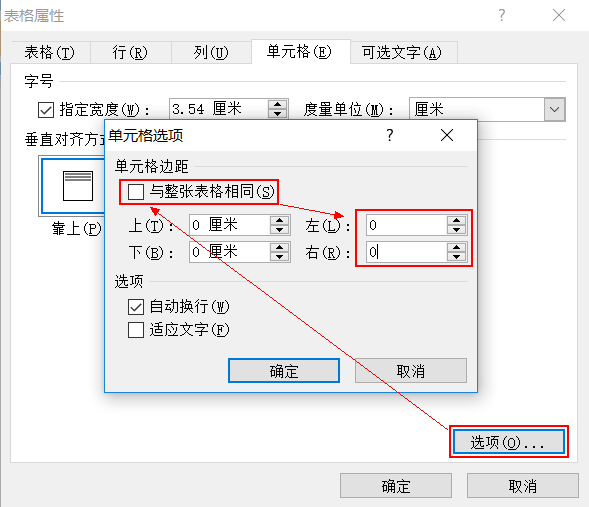 在合并单元格中插入产品表格产品表格外边框设置为无色公司名称产品产品产品产品公司名称品牌价格销量屏幕${公司名称}